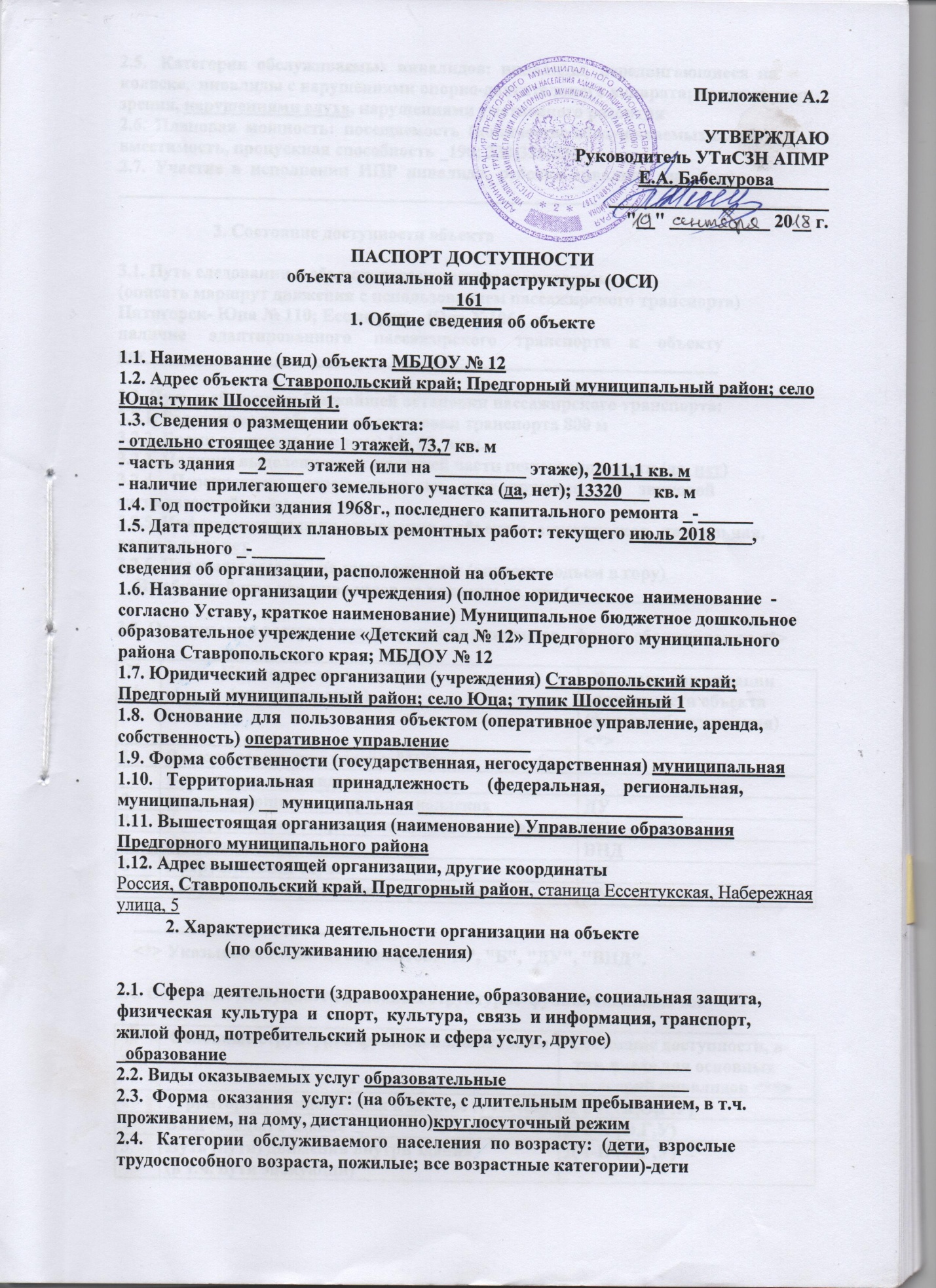 2.5.   Категории  обслуживаемых  инвалидов:  инвалиды,  передвигающиеся  наколяске,  инвалиды с нарушениями опорно-двигательного аппарата; нарушениямизрения, нарушениями слуха, нарушениями умственного развития2.6.  Плановая  мощность:  посещаемость  (количество обслуживаемых в день),вместимость, пропускная способность _190; 230;326;2302.7.  Участие  в  исполнении  ИПР  инвалида,  ребенка-инвалида  (да,   нет)___________________________________________________________________________                     3. Состояние доступности объекта3.1. Путь следования к объекту пассажирским транспортом(описать маршрут движения с использованием пассажирского транспорта)Пятигорск- Юца № 110; Ессентуки – Юца №106,наличие     адаптированного     пассажирского    транспорта    к    объектунет_______________________________________________________________3.2. Путь к объекту от ближайшей остановки пассажирского транспорта:3.2.1. Расстояние до объекта от остановки транспорта 800 м3.2.2. Время движения (пешком) 10- 15_ мин.3.2.3. Наличие выделенного от проезжей части пешеходного пути (да, нет)3.2.4.   Перекрестки:    нерегулируемые;    регулируемые,    со    звуковойсигнализацией, таймером; нет3.2.5. Информация на пути следования к объекту:  акустическая,  тактильная,визуальная; нет3.2.6. Перепады высоты на пути: есть, нет (описать подъем в гору)    Их обустройство для инвалидов на коляске: да, нет (___________________)3.3. Организация доступности объекта для инвалидов - форма обслуживания <*>    --------------------------------    <*> Указывается один из вариантов: "А", "Б", "ДУ", "ВНД".3.4. Состояние доступности основных структурно-функциональных зон    --------------------------------    <**>  Указывается: ДП-В - доступно полностью всем; ДП-И (К, О, С, Г, У)-  доступно  полностью  избирательно  (указать категории инвалидов); ДЧ-В -доступно  частично  всем;  ДЧ-И  (К,  О,  С,  Г,  У)  -  доступно  частичноизбирательно  (указать  категории  инвалидов); ДУ - доступно условно, ВНД -временно недоступно.3.5. Итоговое заключение о состоянии доступности ОСИ: МБДОУ «Детский сад № 12» Предгорного муниципального района Ставропольского края -доступно частично избирательно                          4. Управленческое решение4.1. Рекомендации по адаптации основных структурных элементов объекта    --------------------------------    <*>  Указывается  один из вариантов (видов работ): не нуждается; ремонт(текущий,  капитальный);  индивидуальное решение с ТСР; технические решенияневозможны - организация альтернативной формы обслуживания.4.2. Период проведения работ 2019- 2025г.в рамках исполнения плану                     (указывается наименование документа: программы, плана)4.3. Ожидаемый результат (по состоянию доступности) после выполнения  работпо адаптации частичная доступность 1 этажа и территории для инвалидовОценка результата исполнения программы, плана  (по  состоянию  доступности)доступно частично избирательно 4.4. Для принятия решения требуется, не требуется (нужное подчеркнуть):Согласование________________________________________________________________Имеется  заключение  уполномоченной  организации  о  состоянии  доступностиобъекта   (наименование   документа  и  выдавшей  его  организации,  дата),прилагается___________________________________________________________________________4.5.   Информация  размещена  (обновлена)  на  Карте  доступности  субъектаРоссийской Федерации дата https://mbdou-12.siteedu.ru/contacts/#contact_map  16.07.2018г.                                    (наименование сайта, портала)                             5. Особые отметкиПаспорт сформирован на основании:Анкеты (информации об объекте) от "__" ___________ 20__ г.Акта обследования объекта: N акта __________ от "__" ___________ 20__ г.Решения Комиссии _________________________ от "__" _____________ 20__ г.Приложение А.3                                                          УТВЕРЖДАЮ                                                   Руководитель организации                                                   ________________________                                                   ________________________                                                   "__" ___________ 20__ г.АНКЕТА(информация об объекте социальной инфраструктуры)К ПАСПОРТУ ДОСТУПНОСТИ ОСИМБДОУ №12                        1. Общие сведения об объекте1.1. Наименование (вид) объекта МБДОУ № 121.2. Адрес объекта Ставропольский край; Предгорный муниципальный район; село Юца; тупик Шоссейный 1.1.3. Сведения о размещении объекта:- отдельно стоящее здание 1 этажей, 73,7 кв. м- часть здания __2____ этажей (или на __________ этаже), 2011,1 кв. м- наличие  прилегающего земельного участка (да, нет); 13320___ кв. м1.4. Год постройки здания 1968г., последнего капитального ремонта _-______1.5. Дата предстоящих плановых ремонтных работ: текущего июль 2018____,капитального _-________сведения об организации, расположенной на объекте1.6. Название организации (учреждения) (полное юридическое  наименование  -согласно Уставу, краткое наименование) Муниципальное бюджетное дошкольное образовательное учреждение «Детский сад № 12» Предгорного муниципального района Ставропольского края; МБДОУ № 121.7. Юридический адрес организации (учреждения) Ставропольский край; Предгорный муниципальный район; село Юца; тупик Шоссейный 11.8.  Основание  для  пользования объектом (оперативное управление, аренда,собственность) оперативное управление_________1.9. Форма собственности (государственная, негосударственная) муниципальная1.10.   Территориальная    принадлежность    (федеральная,    региональная,муниципальная) __ муниципальная _____________________________1.11. Вышестоящая организация (наименование) Управление образования Предгорного муниципального района1.12. Адрес вышестоящей организации, другие координаты Россия, Ставропольский край, Предгорный район, станица Ессентукская, Набережная улица, 5                      2. Характеристика деятельности                          организации на объекте2.1.  Сфера  деятельности (здравоохранение, образование, социальная защита,физическая  культура  и  спорт,  культура,  связь  и информация, транспорт,жилой фонд, потребительский рынок и сфера услуг, другое)_образование___________________________________________________2.2. Виды оказываемых услуг образовательные____________________2.3.  Форма  оказания  услуг: (на объекте, с длительным пребыванием, в т.ч.проживанием, на дому, дистанционно)круглосуточный режим2.4.   Категории  обслуживаемого  населения  по возрасту:  (дети,  взрослыетрудоспособного возраста, пожилые; все возрастные категории)-дети2.5.   Категории  обслуживаемых  инвалидов:  инвалиды,  передвигающиеся  наколяске,  инвалиды с нарушениями опорно-двигательного аппарата; нарушениямизрения, нарушениями слуха, нарушениями умственного развития2.6.  Плановая  мощность:  посещаемость  (количество обслуживаемых в день),вместимость, пропускная способность _190; 230;326;2302.7.  Участие  в  исполнении  ИПР  инвалида,  ребенка-инвалида  (да,   нет)              3. Состояние доступности объекта для инвалидов и других маломобильных групп населения (МГН)3.1. Путь следования к объекту пассажирским транспортом(описать маршрут движения с использованием пассажирского транспорта)Пятигорск- Юца № 110; Ессентуки – Юца №106,наличие     адаптированного     пассажирского    транспорта    к    объектунет_______________________________________________________________3.2. Путь к объекту от ближайшей остановки пассажирского транспорта:3.2.1. Расстояние до объекта от остановки транспорта 800 м3.2.2. Время движения (пешком) 10- 15_ мин.3.2.3. Наличие выделенного от проезжей части пешеходного пути (да, нет)3.2.4.   Перекрестки:    нерегулируемые;    регулируемые,    со    звуковойсигнализацией, таймером; нет3.2.5. Информация на пути следования к объекту:  акустическая,  тактильная,визуальная; нет3.2.6. Перепады высоты на пути: есть, нет (описать подъем в гору)    Их обустройство для инвалидов на коляске: да, нет (___________________)3.3. Вариант организации доступности ОСИ (формы обслуживания) <*> с  учетомСП 35-101-2001    --------------------------------    <*> Указывается один из вариантов: "А", "Б", "ДУ", "ВНД".                         4. Управленческое решение                    (предложения по адаптации основных                      структурных элементов объекта)    --------------------------------    <*>  Указывается  один из вариантов (видов работ): не нуждается; ремонт(текущий,  капитальный);  индивидуальное решение с ТСР; технические решенияневозможны - организация альтернативной формы обслуживания.Размещение    информации   на   Карте   доступности   субъекта   РоссийскойФедерации согласовано _________Е.П. Котлярова Заведующий МБДОУ № 12 8796165449 (подпись, Ф.И.О., должность; координаты для связи уполномоченного представителя объекта)Приложение А.4                                                           УТВЕРЖДАЮ                                                    Руководитель УТСЗН АПМР                                                    Е.А. Бабелурова______                                                   ________________________                                                   "__" ___________ 20__ г.АКТ ОБСЛЕДОВАНИЯобъекта социальной инфраструктурыК ПАСПОРТУ ДОСТУПНОСТИ ОСИМБДОУ № 12___________________________                        "__" ________ 20__ г.(наименование территориальногообразования субъекта  Российской Федерации)                       1. Общие сведения об объекте1.1. Наименование (вид) объекта МБДОУ № 121.2. Адрес объекта Ставропольский край; Предгорный муниципальный район; село Юца; тупик Шоссейный 1.1.3. Сведения о размещении объекта:- отдельно стоящее здание 1 этажей, 73,7 кв. м- часть здания __2____ этажей (или на __________ этаже), 2011,1 кв. м- наличие  прилегающего земельного участка (да, нет); 13320___ кв. м1.4. Год постройки здания 1968г., последнего капитального ремонта _-______1.5. Дата предстоящих плановых ремонтных работ: текущего июль 2018____,капитального _-________сведения об организации, расположенной на объекте1.6. Название организации (учреждения) (полное юридическое  наименование  -согласно Уставу, краткое наименование) Муниципальное бюджетное дошкольное образовательное учреждение «Детский сад № 12» Предгорного муниципального района Ставропольского края; МБДОУ № 121.7. Юридический адрес организации (учреждения) Ставропольский край; Предгорный муниципальный район; село Юца; тупик Шоссейный 1                      2. Характеристика деятельности                          организации на объектеДополнительная информация _________________________________________________                     3. Состояние доступности объекта3.1. Путь следования к объекту пассажирским транспортом(описать маршрут движения с использованием пассажирского транспорта)Пятигорск- Юца № 110; Ессентуки – Юца №106,наличие     адаптированного     пассажирского    транспорта    к    объектунет_______________________________________________________________3.2. Путь к объекту от ближайшей остановки пассажирского транспорта:3.2.1. Расстояние до объекта от остановки транспорта 800 м3.2.2. Время движения (пешком) 10- 15_ мин.3.2.3. Наличие выделенного от проезжей части пешеходного пути (да, нет)3.2.4.   Перекрестки:    нерегулируемые;    регулируемые,    со    звуковойсигнализацией, таймером; нет3.2.5. Информация на пути следования к объекту:  акустическая,  тактильная,визуальная; нет3.2.6. Перепады высоты на пути: есть, нет (описать подъем в гору)    Их обустройство для инвалидов на коляске: да, нет (___________________)3.3. Организация доступности объекта для инвалидов - форма обслуживания    --------------------------------    <*> Указывается один из вариантов: "А", "Б", "ДУ", "ВНД".3.4. Состояние доступности основных структурно-функциональных зон    --------------------------------    <**>  Указывается: ДП-В - доступно полностью всем; ДП-И (К, О, С, Г, У)-  доступно  полностью  избирательно  (указать категории инвалидов); ДЧ-В -доступно  частично  всем;  ДЧ-И  (К,  О,  С,  Г,  У)  -  доступно  частичноизбирательно  (указать  категории  инвалидов); ДУ - доступно условно, ВНД -недоступно.3.5. ИТОГОВОЕ ЗАКЛЮЧЕНИЕ о состоянии доступности ОСИ:___________________________________________________________________________                    4. Управленческое решение (проект)4.1. Рекомендации по адаптации основных структурных элементов объекта:    --------------------------------    <*>  Указывается  один из вариантов (видов работ): не нуждается; ремонт(текущий,  капитальный);  индивидуальное решение с ТСР; технические решенияневозможны - организация альтернативной формы обслуживания.4.2. Период проведения работ 2019-2025в рамках исполнения _плану_________________________________________                    (указывается наименование документа: программы, плана)4.3.  Ожидаемый  результат  (по  состоянию  доступности)  после  выполненияработ по адаптации _ Ожидаемый результат (по состоянию доступности) после выполнения  работ- частичная доступность 1 этажа и территории для инвалидов4.4. Для принятия решения требуется, не требуется (нужное подчеркнуть):Согласование_______________________________________________________________________________________________________________________Оценка результата исполнения программы, плана  (по  состоянию  доступности)___________________________________________________________________________4.4. Для принятия решения требуется, не требуется (нужное подчеркнуть):4.4.1. Согласование на Комиссии ______________________________________________________________________________________________________________________  (наименование  Комиссии по координации деятельности в сфере обеспечения       доступной среды жизнедеятельности для инвалидов и других МГН)4.4.2.  Согласование  работ  с  надзорными органами (в сфере проектированияи строительства, архитектуры, охраны памятников, другое - указать)______________________________________________________________________________________________________________________________________________________4.4.3. Техническая экспертиза; разработка проектно-сметной документации4.4.4. Согласование с вышестоящей организацией (собственником объекта)4.4.5.  Согласование  с  общественными  организациями  инвалидов___________________________________________________________________________4.4.6. Другое _____________________________________________________________Имеется  заключение  уполномоченной  организации  о  состоянии  доступностиобъекта   (наименование   документа  и  выдавшей  его  организации,  дата),прилагается______________________________________________________________________________________________________________________________________________________4.7.  Информация  может  быть  размещена  (обновлена)  на Карте доступностисубъекта Российской Федерации ________________________________________________________________________________________________________________________                       (наименование сайта, портала)                             5. Особые отметкиПРИЛОЖЕНИЯ:Результаты обследования:1. Территории, прилегающей к объекту                                                   на  7   ______ л.2. Входа (входов) в здание                                                                            на _6 ______ л.3. Путей движения в здании                                                                        на __11 _____ л.4. Зоны целевого назначения объекта                                                       на ___2_____ л.5. Санитарно-гигиенических помещений                                                 на ___2_____ л.6. Системы информации (и связи) на объекте                                         на ____1____ л.Результаты фотофиксации на объекте МБДОУ № 12 на _28____ л.Поэтажные планы, паспорт БТИ _______________ на _13_________ л.Другое (в том числе дополнительная информация о путях движения  к  объекту)___________________________________________________________________________Руководительрабочей группы ___________________________ ______________                   (Должность, Ф.И.О.)       (Подпись)Члены рабочей группы ______________________ ______________                      (Должность, Ф.И.О.)     (Подпись)                     ______________________ ______________                      (Должность, Ф.И.О.)     (Подпись)В том числе:представители общественныхорганизаций инвалидов ______________________ ______________                       (Должность, Ф.И.О.)     (Подпись)                      ______________________ ______________                       (Должность, Ф.И.О.)     (Подпись)представители организации,расположенной на объекте ___________________ _____________                         (Должность, Ф.И.О.)   (Подпись)                         ___________________ ______________                         (Должность, Ф.И.О.)   (Подпись)    Управленческое решение согласовано "__" _______________________ 20__ г.(протокол N _____)Комиссией (название) ______________________________________________________Приложение 1к Акту обследования ОСИк паспорту доступности ОСИN _______от "__" ____________ 20__ г.I. Результаты обследования:1. Территории, прилегающей к зданию (участка)Муниципальное бюджетное дошкольное образовательное учреждение «Детский сад № 12» Предгорного муниципального района Ставропольского края; Ставропольский край; Предгорный муниципальный район; село Юца; тупик Шоссейный 1 (наименование объекта, адрес)II. Заключение по зоне:--------------------------------<*> Указывается: ДП-В - доступно полностью всем; ДП-И (К, О, С, Г, У) - доступно полностью избирательно (указать категории инвалидов); ДЧ-В - доступно частично всем; ДЧ-И (К, О, С, Г, У) - доступно частично избирательно (указать категории инвалидов); ДУ - доступно условно, ВНД - недоступно.<**> Указывается один из вариантов: не нуждается; ремонт (текущий, капитальный); индивидуальное решение с ТСР; технические решения невозможны - организация альтернативной формы обслуживания.Комментарий к заключению: Нуждается в оборудовании пандусами, парковкой и автостоянкой. Необходимо нанести желтую полоску, на первую и последующюю ступеньку центрального входа, шириной 0,3 м.Приложение 2к Акту обследования ОСИк паспорту доступности ОСИN ______от "__" ____________ 20__ г.I. Результаты обследования:2. Входа (входов) в зданиеМуниципальное бюджетное дошкольное образовательное учреждение «Детский сад № 12» Предгорного муниципального района Ставропольского края; Ставропольский край; Предгорный муниципальный район; село Юца; тупик Шоссейный 1 (наименование объекта, адрес)II. Заключение по зоне:--------------------------------<*> Указывается: ДП-В - доступно полностью всем; ДП-И (К, О, С, Г, У) - доступно полностью избирательно (указать категории инвалидов); ДЧ-В - доступно частично всем; ДЧ-И (К, О, С, Г, У) - доступно частично избирательно (указать категории инвалидов); ДУ - доступно условно, ВНД - недоступно.<**> Указывается один из вариантов: не нуждается; ремонт (текущий, капитальный); индивидуальное решение с ТСР; технические решения невозможны - организация альтернативной формы обслуживания.Комментарий к заключению: __________________________________Приложение 3к Акту обследования ОСИк паспорту доступности ОСИN ______от "__" ____________ 20__ г.I. Результаты обследования:3. Пути (путей) движения внутри здания(в т.ч. путей эвакуации)Муниципальное бюджетное дошкольное образовательное учреждение «Детский сад № 12» Предгорного муниципального района Ставропольского края; Ставропольский край; Предгорный муниципальный район; село Юца; тупик Шоссейный 1 (наименование объекта, адрес)II. Заключение по зоне:<*> Указывается: ДП-В - доступно полностью всем; ДП-И (К, О, С, Г, У) - доступно полностью избирательно (указать категории инвалидов); ДЧ-В - доступно частично всем; ДЧ-И (К, О, С, Г, У) - доступно частично избирательно (указать категории инвалидов); ДУ - доступно условно, ВНД - недоступно.<**> Указывается один из вариантов: не нуждается; ремонт (текущий, капитальный); индивидуальное решение с ТСР; технические решения невозможны - организация альтернативной формы обслуживания.Комментарий к заключению: __________________________________Приложение 4(I)к Акту обследования ОСИк паспорту доступности ОСИN ______от "__" ____________ 20__ г.I. Результаты обследования:4. Зоны целевого назначения здания(целевого посещения объекта)Вариант I - зона обслуживания инвалидовМуниципальное бюджетное дошкольное образовательное учреждение «Детский сад № 12» Предгорного муниципального района Ставропольского края; Ставропольский край; Предгорный муниципальный район; село Юца; тупик Шоссейный 1 (наименование объекта, адрес)II. Заключение по зоне:--------------------------------<*> Указывается: ДП-В - доступно полностью всем; ДП-И (К, О, С, Г, У) - доступно полностью избирательно (указать категории инвалидов); ДЧ-В - доступно частично всем; ДЧ-И (К, О, С, Г, У) - доступно частично избирательно (указать категории инвалидов); ДУ - доступно условно, ВНД - недоступно.<**> Указывается один из вариантов: не нуждается; ремонт (текущий, капитальный); индивидуальное решение с ТСР; технические решения невозможны - организация альтернативной формы обслуживания.Комментарий к заключению: технические решения невозможны - организация альтернативной формы обслуживанияПриложение 4(II)к Акту обследования ОСИк паспорту доступности ОСИN ______от "__" ____________ 20__ г.I. Результаты обследования:4. Зоны целевого назначения здания(целевого посещения объекта)Вариант II - места приложения трудаII. Заключение по зоне:--------------------------------<*> Указывается: ДП-В - доступно полностью всем; ДП-И (К, О, С, Г, У) - доступно полностью избирательно (указать категории инвалидов); ДЧ-В - доступно частично всем; ДЧ-И (К, О, С, Г, У) - доступно частично избирательно (указать категории инвалидов); ДУ - доступно условно, ВНД - недоступно.<**> Указывается один из вариантов: не нуждается; ремонт (текущий, капитальный); индивидуальное решение с ТСР; технические решения невозможны - организация альтернативной формы обслуживания.Комментарий к заключению: __________________________________Приложение 5к Акту обследования ОСИк паспорту доступности ОСИN ______от "__" ____________ 20__ г.I. Результаты обследования:5. Санитарно-гигиенических помещенийМуниципальное бюджетное дошкольное образовательное учреждение «Детский сад № 12» Предгорного муниципального района Ставропольского края; Ставропольский край; Предгорный муниципальный район; село Юца; тупик Шоссейный 1 (Наименование объекта, адрес)II. Заключение по зоне:--------------------------------<*> Указывается: ДП-В - доступно полностью всем; ДП-И (К, О, С, Г, У) - доступно полностью избирательно (указать категории инвалидов); ДЧ-В - доступно частично всем; ДЧ-И (К, О, С, Г, У) - доступно частично избирательно (указать категории инвалидов); ДУ - доступно условно, ВНД - недоступно.<**> Указывается один из вариантов: не нуждается; ремонт (текущий, капитальный); индивидуальное решение с ТСР; технические решения невозможны - организация альтернативной формы обслуживания.Комментарий к заключению: технические решения невозможны - организация альтернативной формы обслуживанияПриложение 6к Акту обследования ОСИк паспорту доступности ОСИN ______от "__" ____________ 20__ г.I. Результаты обследования:6. Системы информации на объектеМуниципальное бюджетное дошкольное образовательное учреждение «Детский сад № 12» Предгорного муниципального района Ставропольского края; Ставропольский край; Предгорный муниципальный район; село Юца; тупик Шоссейный 1 (Наименование объекта, адрес)II. Заключение по зоне:--------------------------------<*> Указывается: ДП-В - доступно полностью всем; ДП-И (К, О, С, Г, У) - доступно полностью избирательно (указать категории инвалидов); ДЧ-В - доступно частично всем; ДЧ-И (К, О, С, Г, У) - доступно частично избирательно (указать категории инвалидов); ДУ - доступно условно, ВНД - недоступно.<**> Указывается один из вариантов: не нуждается; ремонт (текущий, капитальный); индивидуальное решение с ТСР; технические решения невозможны - организация альтернативной формы обслуживания.Комментарий к заключению:  индивидуальное решение с ТСР  N 
п/п            Категория инвалидов             
              (вид нарушения)                 Вариант организации   
  доступности объекта   
(формы обслуживания) <*>1  Все категории инвалидов и МГН               ДУв том числе инвалиды:                       ДУ2  передвигающиеся на креслах-колясках         ДУ3  с нарушениями опорно-двигательного аппарата ДУ4  с нарушениями зрения                        ДУ5  с нарушениями слуха                         ДУ6  с нарушениями умственного развития          ДУ N 
п/п Основные структурно-функциональные зоны   Состояние доступности, в 
  том числе для основных  
 категорий инвалидов <**>1  Территория, прилегающая к зданию (участок)ДП-И2  Вход (входы) в здание                     ДУ3  Путь (пути) движения внутри здания        
(в т.ч. пути эвакуации)                   ДУ4  Зона целевого назначения здания           
(целевого посещения объекта)              ДУ5  Санитарно-гигиенические помещения         ДУ6  Система информации и связи (на всех зонах)ДУ7  Пути движения к объекту                   
(от остановки транспорта)                 ДУ N 
п/п  Основные структурно-функциональные зоны  
                  объекта                  Рекомендации по адаптации
объекта (вид работы) <*>1  Территория, прилегающая к зданию (участок) Ремонт (текущий, капитальный)2  Вход (входы) в здание                      Индивидуальное решение с ТСР3  Путь (пути) движения внутри здания         
(в т.ч. пути эвакуации)                    технические решенияневозможны4  Зона целевого назначения здания            
(целевого посещения объекта)               технические решенияневозможны5  Санитарно-гигиенические помещения          ремонт6  Система информации на объекте              
(на всех зонах)                            Не нуждается7  Пути движения к объекту                    
(от остановки транспорта)                  Капитальный ремонт8  Все зоны и участки                         Ремонт (текущий, капитальный) N 
п/п              Категория инвалидов              
                (вид нарушения)                 Вариант организации 
 доступности объекта 1  Все категории инвалидов и МГН                  дув том числе инвалиды:                          ду2  передвигающиеся на креслах-колясках            ду3  с нарушениями опорно-двигательного аппарата    ду4  с нарушениями зрения                           ду5  с нарушениями слуха                            ду6  с нарушениями умственного развития             ду N 
п/п  Основные структурно-функциональные зоны объекта   Рекомендации по 
адаптации объекта
(вид работы) <*>1  Территория, прилегающая к зданию (участок)         ДП-И2  Вход (входы) в здание                              ду3  Путь (пути) движения внутри здания (в т.ч. пути    
эвакуации)                                         ду4  Зона целевого назначения (целевого посещения       
объекта)                                           ду5  Санитарно-гигиенические помещения                  ду6  Система информации на объекте (на всех зонах)      ду7  Пути движения к объекту (от остановки транспорта)  ду8  Все зоны и участки                                 ду N 
п/п            Категория инвалидов             
              (вид нарушения)                 Вариант организации   
  доступности объекта   
(формы обслуживания) <*>1  Все категории инвалидов и МГН               ДУв том числе инвалиды:                       ДУ2  передвигающиеся на креслах-колясках         ДУ3  с нарушениями опорно-двигательного аппарата ДУ4  с нарушениями зрения                        ДУ5  с нарушениями слуха                         ДУ6  с нарушениями умственного развития          ДУ N 
п/п            Основные             
 структурно-функциональные зоны  Состояние доступности,
   в том числе для    
  основных категорий  
    инвалидов <**> Приложение  Приложение  N 
п/п            Основные             
 структурно-функциональные зоны  Состояние доступности,
   в том числе для    
  основных категорий  
    инвалидов <**>N на 
планеN фото1  Территория, прилегающая к зданию 
(участок)                        ДП-И2  Вход (входы) в здание            ДУ3  Путь (пути) движения внутри      
здания (в т.ч. пути эвакуации)   ДУ4  Зона целевого назначения здания  
(целевого посещения объекта)     ДУ5  Санитарно-гигиенические помещенияДУ6  Система информации и связи       
(на всех зонах)                  ДУ7  Пути движения к объекту          
(от остановки транспорта)        ДУ N 
п/п  Основные структурно-функциональные зоны  
                  объекта                  Рекомендации по адаптации
объекта (вид работы) <*>1  Территория, прилегающая к зданию (участок) ДП-И2  Вход (входы) в здание                      ДУ3  Путь (пути) движения внутри здания (в т.ч. 
пути эвакуации)                            ДУ4  Зона целевого назначения здания (целевого  
посещения объекта)                         ДУ5  Санитарно-гигиенические помещения          ДУ6  Система информации на объекте (на всех     
зонах)                                     ДУ7  Пути движения к объекту (от остановки      
транспорта)                                ДУ8  Все зоны и участки                         Ду N 
п/пНаименование функционально-
планировочного элемента    Наличие элементаНаличие элементаНаличие элемента   Выявленные   
   нарушения    
  и замечания      Выявленные   
   нарушения    
  и замечания    Работы по  
 адаптации  
  объектов   Работы по  
 адаптации  
  объектов   N 
п/пНаименование функционально-
планировочного элемента    есть/
 нет N на 
плане N  
фотоСодер-
жание Значимо  
для инва-
лида (ка-
тегория) Содер-
жание Виды 
работ1.1Вход (входы) на территорию есть1ТР,ТСР,Орг1.2Путь (пути) движения на    
территории                 есть2Асфальтированое покрытиеТР,ТСР,Орг1.3Лестница (наружная)        есть3-1.4Пандус (наружный)          нет-1.5Автостоянка и парковка     нетТР,ТСР,ОргОБЩИЕ требования к зоне    -Наименование структурно-
функциональной зоны         Состояние    
 доступности <*>
  (к пункту 3.4
Акта обследования
      ОСИ)       ПриложениеПриложение  Рекомендации по  
  адаптации (вид   
  работы) <**> к   
пункту 4.1 Акта  
 обследования ОСИ  Наименование структурно-
функциональной зоны         Состояние    
 доступности <*>
  (к пункту 3.4
Акта обследования
      ОСИ)       N на 
плане N  
фото  Рекомендации по  
  адаптации (вид   
  работы) <**> к   
пункту 4.1 Акта  
 обследования ОСИ  Территория прилегающая к зданиюДУ01 N 
п/пНаименование функционально-
планировочного элемента    Наличие элементаНаличие элементаНаличие элемента   Выявленные   
   нарушения    
  и замечания      Выявленные   
   нарушения    
  и замечания    Работы по  
 адаптации  
  объектов   Работы по  
 адаптации  
  объектов   N 
п/пНаименование функционально-
планировочного элемента    есть/
 нет N на 
плане N  
фотоСодер-
жание Значимо  
для инва-
лида (ка-
тегория) Содер-
жание Виды 
работ2.1Лестница (наружная)        есть13ДУ2.2Пандус (наружный)          нет---2.3Входная площадка (перед    
дверью)                    есть24ДУ2.4Дверь (входная)            есть25ДУ2.5Тамбур                     есть26ДУОБЩИЕ требования к зоне    Наименование структурно-
функциональной зоны         Состояние    
 доступности <*>
  (к пункту 3.4
Акта обследования
      ОСИ)       ПриложениеПриложение  Рекомендации по  
  адаптации (вид   
  работы) <**> к   
пункту 4.1 Акта  
 обследования ОСИ  Наименование структурно-
функциональной зоны         Состояние    
 доступности <*>
  (к пункту 3.4
Акта обследования
      ОСИ)       N на 
плане N  
фото  Рекомендации по  
  адаптации (вид   
  работы) <**> к   
пункту 4.1 Акта  
 обследования ОСИ  Вход (входы) в зданиеДУ1,23,4,5,6технические решения невозможны - организация альтернативной формы обслуживания N 
п/пНаименование функционально-
планировочного элемента    Наличие элементаНаличие элементаНаличие элемента   Выявленные   
   нарушения    
  и замечания      Выявленные   
   нарушения    
  и замечания    Работы по  
 адаптации  
  объектов   Работы по  
 адаптации  
  объектов   N 
п/пНаименование функционально-
планировочного элемента    есть/
 нет N на 
плане N  
фотоСодер-
жание Значимо  
для инва-
лида (ка-
тегория) Содер-
жание Виды 
работ3.1Коридор (вестибюль, зона   
ожидания, галерея, балкон) есть47ДУтехнические решения невозможны - организация альтернативной формы обслуживания3.2Лестница (внутри здания)   есть58ДУтехнические решения невозможны - организация альтернативной формы обслуживания3.3Пандус (внутри здания)     нет--технические решения невозможны - организация альтернативной формы обслуживания3.4Лифт пассажирский (или     
подъемник)                 нет--технические решения невозможны - организация альтернативной формы обслуживания3.5Дверь                      есть9ДУтехнические решения невозможны - организация альтернативной формы обслуживания3.6Пути эвакуации (в т.ч. зоны
безопасности)              есть110ДУтехнические решения невозможны - организация альтернативной формы обслуживанияОБЩИЕ требования к зоне    Наименование структурно-
функциональной зоны         Состояние    
 доступности <*>
  (к пункту 3.4
Акта обследования
      ОСИ)       ПриложениеПриложение   Рекомендации    
   по адаптации    
 (вид работы) <**>
 к пункту 4.1 Акта 
 обследования ОСИ  Наименование структурно-
функциональной зоны         Состояние    
 доступности <*>
  (к пункту 3.4
Акта обследования
      ОСИ)       N на 
плане N  
фото   Рекомендации    
   по адаптации    
 (вид работы) <**>
 к пункту 4.1 Акта 
 обследования ОСИ  Пути (путей) движения внутри здания(в т.ч. путей эвакуации)ДУ3,5,47,8,9, 10технические решения невозможны - организация альтернативной формы обслуживания N 
п/пНаименование функционально-
планировочного элемента    Наличие элементаНаличие элементаНаличие элемента   Выявленные   
   нарушения    
  и замечания      Выявленные   
   нарушения    
  и замечания    Работы по  
 адаптации  
  объектов   Работы по  
 адаптации  
  объектов   N 
п/пНаименование функционально-
планировочного элемента    есть/
 нет N на 
плане N  
фотоСодер-
жание Значимо  
для инва-
лида (ка-
тегория) Содер-
жание Виды 
работ4.1Кабинетная форма           
обслуживания               есть612технические решения невозможны - организация альтернативной формы обслуживания4.2Зальная форма обслуживания есть611технические решения невозможны - организация альтернативной формы обслуживания4.3Прилавочная форма          
обслуживания               неттехнические решения невозможны - организация альтернативной формы обслуживания4.4Форма обслуживания с       
перемещением по маршруту   неттехнические решения невозможны - организация альтернативной формы обслуживания4.5Кабина индивидуального     
обслуживания               неттехнические решения невозможны - организация альтернативной формы обслуживанияОБЩИЕ требования к зоне    Наименование структурно-
функциональной зоны         Состояние    
 доступности <*>
  (к пункту 3.4
Акта обследования
      ОСИ)       ПриложениеПриложение   Рекомендации    
   по адаптации    
 (вид работы) <**>
 к пункту 4.1 Акта 
 обследования ОСИ  Наименование структурно-
функциональной зоны         Состояние    
 доступности <*>
  (к пункту 3.4
Акта обследования
      ОСИ)       N на 
плане N  
фото   Рекомендации    
   по адаптации    
 (вид работы) <**>
 к пункту 4.1 Акта 
 обследования ОСИ  I - зона обслуживания инвалидовДУ612,11технические решения невозможны - организация альтернативной формы обслуживанияНаименование функционально-
планировочного элемента    Наличие элементаНаличие элементаНаличие элемента   Выявленные   
   нарушения    
  и замечания      Выявленные   
   нарушения    
  и замечания    Работы по  
 адаптации  
  объектов   Работы по  
 адаптации  
  объектов  Наименование функционально-
планировочного элемента    есть/
 нет N на 
плане N  
фотоСодер-
жание Значимо  
для инва-
лида (ка-
тегория) Содер-
жание Виды 
работМесто приложения труда     Наименование структурно-
функциональной зоны         Состояние    
 доступности <*>
  (к пункту 3.4
Акта обследования
      ОСИ)       ПриложениеПриложение   Рекомендации    
   по адаптации    
 (вид работы) <**>
 к пункту 4.1 Акта 
 обследования ОСИ  Наименование структурно-
функциональной зоны         Состояние    
 доступности <*>
  (к пункту 3.4
Акта обследования
      ОСИ)       N на 
плане N  
фото   Рекомендации    
   по адаптации    
 (вид работы) <**>
 к пункту 4.1 Акта 
 обследования ОСИ   N 
п/пНаименование функционально-
планировочного элемента    Наличие элементаНаличие элементаНаличие элемента   Выявленные   
   нарушения    
  и замечания      Выявленные   
   нарушения    
  и замечания    Работы по  
 адаптации  
  объектов   Работы по  
 адаптации  
  объектов   N 
п/пНаименование функционально-
планировочного элемента    есть/
 нет N на 
плане N  
фотоСодер-
жание Значимо  
для инва-
лида (ка-
тегория) Содер-
жание Виды 
работ5.1Туалетная комната          Есть713технические решения невозможны - организация альтернативной формы обслуживания5.2Душевая/ванная комната     Неттехнические решения невозможны - организация альтернативной формы обслуживания5.3Бытовая комната            
(гардеробная)              неттехнические решения невозможны - организация альтернативной формы обслуживанияОБЩИЕ требования к зоне    Наименование структурно-
функциональной зоны         Состояние    
 доступности <*>
  (к пункту 3.4
Акта обследования
      ОСИ)       ПриложениеПриложение   Рекомендации    
   по адаптации    
 (вид работы) <**>
 к пункту 4.1 Акта 
 обследования ОСИ  Наименование структурно-
функциональной зоны         Состояние    
 доступности <*>
  (к пункту 3.4
Акта обследования
      ОСИ)       N на 
плане N  
фото   Рекомендации    
   по адаптации    
 (вид работы) <**>
 к пункту 4.1 Акта 
 обследования ОСИ  Санитарно-гигиенических помещенийДУ713технические решения невозможны - организация альтернативной формы обслуживания N 
п/пНаименование функционально-
планировочного элемента    Наличие элементаНаличие элементаНаличие элемента   Выявленные   
   нарушения    
  и замечания      Выявленные   
   нарушения    
  и замечания    Работы по  
 адаптации  
  объектов   Работы по  
 адаптации  
  объектов   N 
п/пНаименование функционально-
планировочного элемента    есть/
 нет N на 
плане N  
фотоСодер-
жание Значимо  
для инва-
лида (ка-
тегория) Содер-
жание Виды 
работ6.1Визуальные средства        есть85,15Установка аудиовизуальных, информационно- справочных систем – Установка тактильных пиктограмм – Установка тактильных схем – Установка тактильных указателей направления движения – Установка экрана, текстового табло для дублирования звуковой информациииндивидуальное решение с ТСР6.2Акустические средства      нетУстановка аудиовизуальных, информационно- справочных систем – Установка тактильных пиктограмм – Установка тактильных схем – Установка тактильных указателей направления движения – Установка экрана, текстового табло для дублирования звуковой информациииндивидуальное решение с ТСР6.3Тактильные средства        нетУстановка аудиовизуальных, информационно- справочных систем – Установка тактильных пиктограмм – Установка тактильных схем – Установка тактильных указателей направления движения – Установка экрана, текстового табло для дублирования звуковой информациииндивидуальное решение с ТСРОБЩИЕ требования к зоне    Установка аудиовизуальных, информационно- справочных систем – Установка тактильных пиктограмм – Установка тактильных схем – Установка тактильных указателей направления движения – Установка экрана, текстового табло для дублирования звуковой информациииндивидуальное решение с ТСРНаименование структурно-
функциональной зоны         Состояние    
 доступности <*>
  (к пункту 3.4
Акта обследования
      ОСИ)       ПриложениеПриложение   Рекомендации    
   по адаптации    
 (вид работы) <**>
 к пункту 4.1 Акта 
 обследования ОСИ  Наименование структурно-
функциональной зоны         Состояние    
 доступности <*>
  (к пункту 3.4
Акта обследования
      ОСИ)       N на 
плане N  
фото   Рекомендации    
   по адаптации    
 (вид работы) <**>
 к пункту 4.1 Акта 
 обследования ОСИ  Системы информации на объектеДУ85,15Установить комплексную  систему информации на объекте